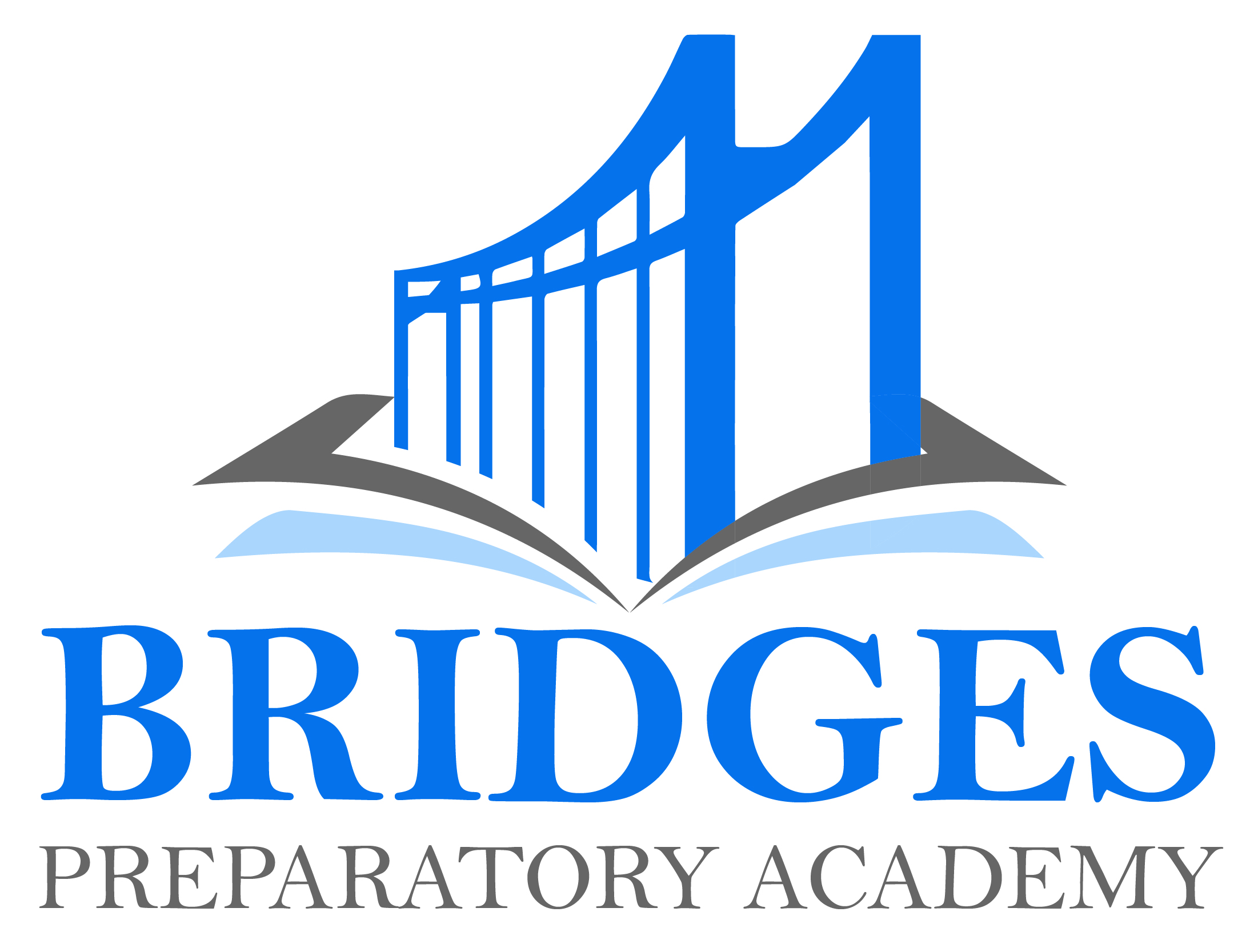 Board of DirectorsDate and Time: Thursday February 25, 2021 | 7:00-8:30PMZoom Link: https:  https://us02web.zoom.us/j/85961748740?pwd=cExGQjlPM2FGd1l0azM5ZUpWbnhFdz09        Pin: 859 6174 8740NOTICE IS HEREBY GIVEN that a regular meeting of the Board of Directors of Bridges Preparatory Academy will be held at 400 S Santa Fe CA 90221 on the above date and time.  During the meeting, the Board will consider, discuss, and may take action upon any of the agenda items listed below.Call to orderRoll CallInformation Item		Board Member CommentsPublic CommentThe public is invited to provide comment on any item not on the agenda. Comment for items listed on the agenda will be heard at the time the item is heard. Public comment will be limited to three minutes per person. Please email Mr. Gomez at agome@bpacompton.org prior to or during the meeting and identify your name and the topic on which you wish to speak.5. Information Item: Executive Director Report Facility Update Room to grow for three years if necessaryLease and payment for deposit, 4 month office space Fence needed to secure facility Recruitment update56 opening in 6th grade and 56th in 7th grade Application on website posted Admission policies and procedures on websiteLottery in April 2, 2021 if needed to determine admissions if capacity exceeds Schola recruitment systemBank account opening California credit unionSELPA Update what SELPA will we be usingMOU Agreement between BPA and LACOEWebsite bpacompton.orgLiability InsuranceEmployee hiring/EdjoinCharter school number CDS codeEmployee benefits looking into companies that provide health benefitsFundraising progressPotential revenue sourcesWalton GrantNew school Venture funds MarchState revolving loanPCSGP Grant-Public charter school grant program- federal grant for planning and start up money6.    Action Item:  	Approval of fiscal policy to ensure it meets fiduciary                                         requirements sets forth in the BPA's charter.7. Action Item: 	Approval to have LACOE as our MOU authorizer and agree to                                         all terms in their contract8.    Action Item:	Approval of ED contract which will allow ED to formally                                         engage in the role in preparation for the school's expended                                         opening9.  Action Item:  	Approval of Back Office Provider contract which will allow                                         Exed handle all fiscal accounts and reporting10.  Action Item:  	Approval of loan to Bridges Preparatory Academy                                         which will allow BPA to move into facilities and cover                                          necessary expenses before funds received.11.  Action Item:  	Approval to sale receivables to Charter Capital, CAM if need be                                         for extra stream source for expenses and payroll12.  Action Item:   	Approval to pay PCSGP grant consultant to apply for a federal                                          grant for planning and implementation.13.  Adjournment	If you have special needs because of a disability, which makes it difficult for you to participate in the meeting, or you require assistance or auxiliary aids to participate in the meeting, please contact Mr. Gomez at (301) 877-6004 or agomez@bpacompton.org prior to the meeting. We will attempt to make arrangements to accommodate your disability.